Let’s talk about Online privacyDescriptionFind out how to protect your online privacy when using the Internet in this discussion-based class. Explore topics such as metadata collection, online tracking, identity theft and more. Register by phone for this or other classes in the Internet Essentials series. Each class must be registered for separately.Learning Goals and OUTCOMESDigital Proficiency > Secure > Secure Private InformationLearners will be able to…Choose secure and memorable passwordsIdentify, select and manage support services for account management as needed (e.g. password managers)Recognize and critique government and corporate digital surveillance, the motivations and the basic legal issues involvedRecognize digital crimes Digital Proficiency > Secure > Secure Digital Devices & ServicesLearners will be able to…Identify and apply web browser privacy features Digital Proficiency > Secure > Understand & Shape Online IdentityLearners will be able to…Identify sensitive digital information for security purposes in personal and professional contextsExamine and assess the consequences of sharing data online
PreparationOpeningBefore doors open:Write your name and programs@vpl.ca on the whiteboard (include phone number 604-331-3603 for more basic digital literacy classes)Distribute handouts, evaluation forms (if applicable)Test internet & speakersTurn the computers for learners on before class startsOpen any relevant websites needed for lesson.As learners enterWelcome learnersClosingThank learners for comingGive out certificates to learners who came to all three classesEquipment Needed:Projector/laptopInternet access, SoundMaterials Needed:See Digital Literacy Preparation, Setup & Closing Checklist for full preparation details. Find the checklist here: https://hub.vpl.ca/content/86022PowerPoint on USBHandouts for learnersEvaluation forms for learners  Blank certificates Setup Procedures:Review the “Adult Teaching & Learning at VPL” teaching philosophyReview the lesson materialsConfirm that all necessary space and equipment has been bookedBackground Reading https://securityinabox.org/en/ (security tools for devices and browsers)http://www.ghacks.net/2015/12/28/the-ultimate-online-privacy-test-resource-list/  (links to websites that test various privacy settings)https://securityinabox.org/en/guide/social-networking/web/ (privacy settings on a few popular social networks)https://www.eff.org/https-everywhere (a Firefox, Chrome, and Opera extension that encrypts your communications with many major websites)https://privacyplan.ca/recommendations/end-mass-surveillance (government metadata collection and surveillance)https://www.mozilla.org/en-US/teach/smarton/surveillance/ (government surveillance, with an even scarier video than the one on the Privacy Concerns: Government Surveillance slide)https://privacyinternational.org/node/53 (What is Metadata?)https://www.lullabot.com/articles/https-everywhere-security-is-not-just-for-banks  HTTPS Everywhere: Security is Not Just for Banks # of Staff Required and/or Staff: Learner Ratio1-12 learners: 1 instructorFor branch meeting room capacities, please see: http://hub.vpl.ca/content/64490LEARNING ACTIVITIESLEARNING ACTIVITIESLEARNING ACTIVITIESLEARNING ACTIVITIESLEARNING OUTCOMESSlide and/or DemoTimeTrainer DoesLearners Do5 minINTRODUCTIONWelcome students; introduce yourself; introduce the class and seriesRemind learners of washroom locations; turn off cell phones; etc.Ask if everyone can hear you.Listen to instructorRespond to instructor’s prompts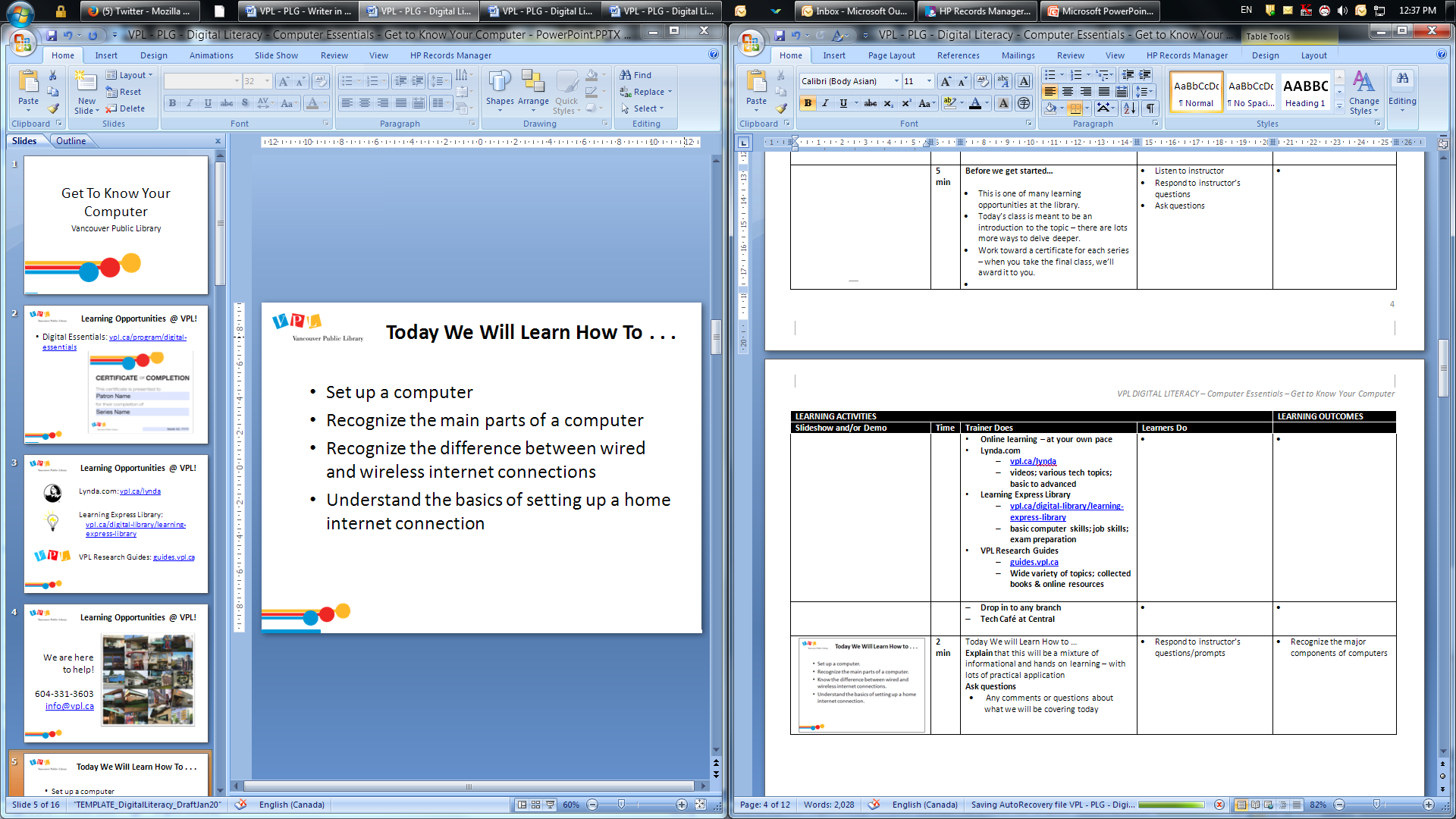 5 minCome and talk with me at the end of class if you have attended this series for the past two weeks so I can get you your certificate.Listen to instructorAsk questions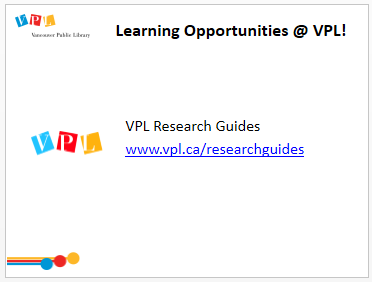 5 minLEARNING OPPORTUNTITIES AT VPLThere are several ways you can learn more about this topic. One way is through online learning at your own pace.VPL Research Guideshttps://www.vpl.ca/researchguidesWide variety of topics; collected books & online resources    
Show them how to find the Research Guides from the VPL website and how to navigate to the Internet Essentials guideListen to instructorAsk questions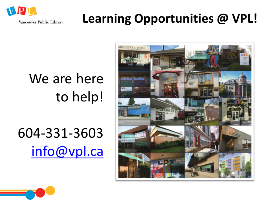 2 min LEARNING OPPORTUNITIES AT VPLThis is one of the many learning opportunities at the library.Today’s class is meant to be an introduction to the topic – there are lots more ways to delve deeper.There are many other ways to learn and get help on this and other topics at the library.Drop-in to any branchComputer Practice Drop-In at CentralCall or email the libraryListen to instructorAsk questions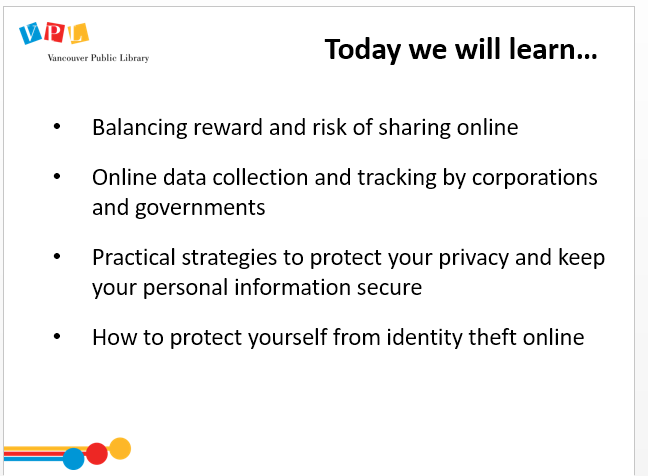 5 minLEARNING OBJECTIVES
Review slide and read learning outcomes listed on slideLead a round where people introduce themselves and answer this question:Please share your name and what brings you here today. What are you hoping to learn from this class?Set expectations. We’re going to discuss different ways to protect your privacy online, including practical steps you can take to keep yourself safe from identity theft and corporate collection of your dataListen to instructorAsk questionsIntroduce self and what they hope to get out of the class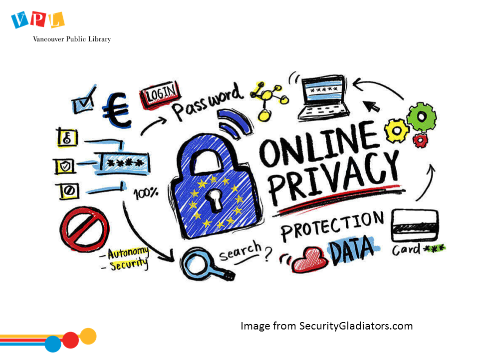 7 minONLINE PRIVACYTogether, we’re going to look at how and why we share information online.Ask:  In what ways do we share our data online? 
Possible answers:posting on social media signing up for government services  (i.e. to receive benefits)providing info to companies in order to use their services (i.e. banking info & online shopping)When shopping online (i.e. providing a credit card, either stored or temporarily; providing a shipping address that can be saved for future purchases)using apps (i.e. fitness trackers which accumulate and store information)using GPS (location services) on mobile devices (i.e. using Google Maps, uploading photos to Instagram, using Bluetooth wireless accessoriesIf we staying logged in (on a device or computer:  i.e. Facebook or Google)AskWhat are our reasons for sharing this information online? Possible answers:Convenience (staying logged in)Connection (social media)Save money (by shopping online)Discuss as a group how and why we share information online?Examine and assess the consequences of sharing data online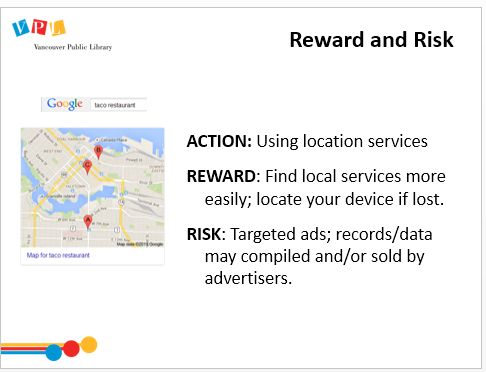 3 minREWARD AND RISK	Introduce the concept of risk versus reward Just like in our offline lives, we share information online because we get something out of it, but there is always some element of risk involved (even if it’s usually very minor)Read and discuss example on slide Emphasize the goal is to be informed about when you are giving away information and how that information can be used; it’s not that this is wrong, it’s that it involves risk and that risk should be understood.Listen to trainerAsk questionsExamine and assess the consequences of sharing data online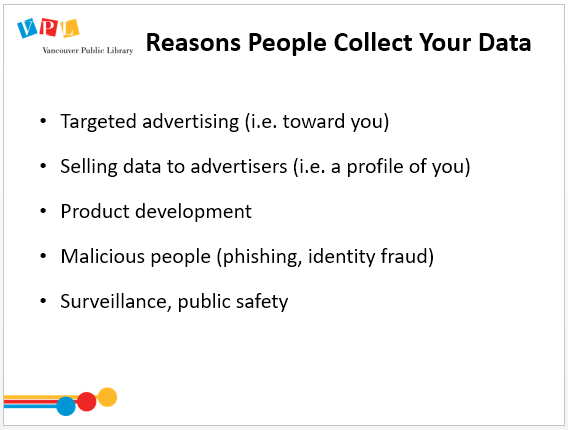 5 minREASONS PEOPLE COLLECT YOUR DATADiscuss who might want to collect data, and what their motivations might be. Click to reveal each new point on slide.Targeted advertisingUsing information about your online behaviour, advertisers can figure out which ads you’re most likely to be interested in, or ensure that you keep seeing the same product advertised Selling data to advertisersBrowsers and search engines collect data, create a profile of you, which can be sold to advertisersProduct developmentInvolves monitoring how you use a service so that the creators are able to improve serviceMalicious people (phishing, identity fraud)More on this later in the presentation.Surveillance, public safetyGovernment and security agencies monitor internet traffic and scan for “red flag” behaviourThey can also connect suspected individuals together through their online behaviourIt is not legal for the government to “watch” you (eg read your emails or online conversations), but they can record who you are contacting and which sites you are visiting  think of it as sending a letter: they can’t read the letter, but they can read the envelope to see who you’re sending it toIf answers are all negative, prompt with “what are some positive reasons someone might want to gather data?”DiscussAsk questionsRecognize and critique government and corporate digital surveillance, the motivations and the basic legal issues involvedExamine and assess the consequences of sharing data onlineExamine and assess the consequences of sharing data online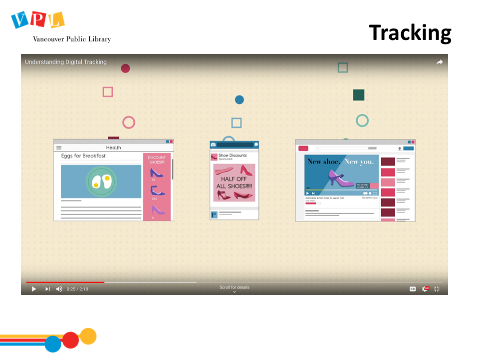 4 minTRACKINGPlay video [2:19]Ask:Any questions or comments about the video?Review any concepts that learners have questions about.Watch videoListen to trainerAsk questionsIdentify and apply web browser privacy features 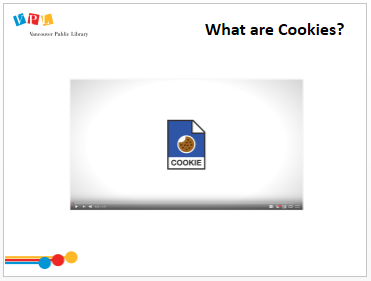 3 minCOOKIESThe previous video touched on cookies, but this next video goes into a bit more depth to explain what they are.After this video we will talk about how to see and delete your cookies in your browserPlay video [end it at 1:40]Ask:Any questions or comments about the video?Watch videoListen to trainerAsk questionsIdentify and apply web browser privacy features 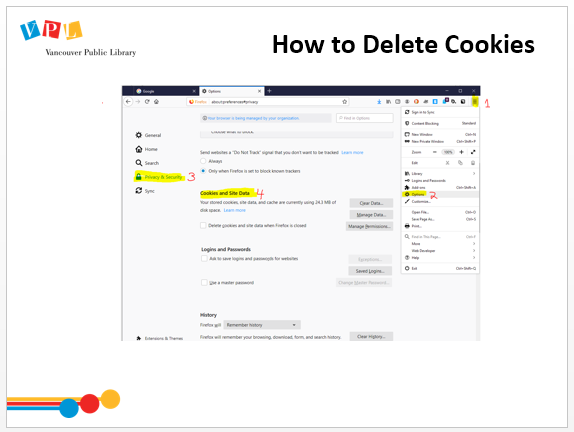 5 minHOW TO DELETE COOKIESDemonstrate how to delete cookies in Firefox. [Click the menu icon on the right, select Options  Privacy & Security  Scroll down to Cookies and Site Data Clear data.]Demonstrate how to view which cookies you have with your browser by clicking on Manage Data.Follow along to clear cookies in browserIdentify and apply web browser privacy features Locate, review and modify important computer and device settings for security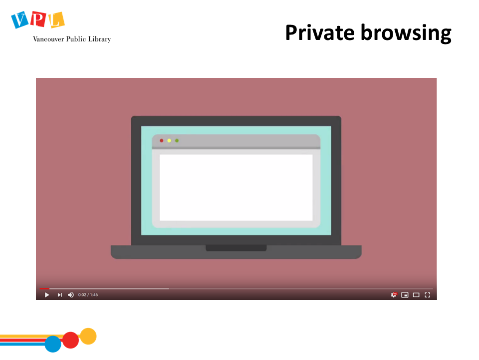 8 minHISTORY AND PRIVATE BROWSINGPlay video [1:46]Ask:Any questions or comments about the video?Emphasize that private browsing & history doesn’t relate to how search engines and websites track your online activity.Demonstrate how to open a private browser in Firefox[click “File” or the menu icon on the right, select “New Private Window”].  Show the mask icon that appear on the top right.ListenAsk questionsFollow along with how to open a private browsing windowIdentify and apply web browser privacy features Locate, review and modify important computer and device settings for security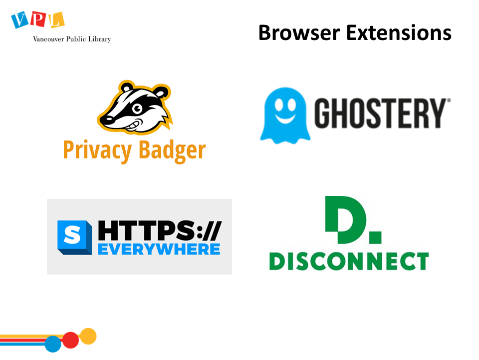 8 minBROWSER EXTENSIONSExplain Browser ExtensionsThey are like small mini-programs that you add to your browser to provide additional features, such as blocking advertisements, finding shopping codes for discounts, extra security.You can pick and choose which extensions to install onto your browser. Some examples we recommend adding to Firefox to increase your online privacy include (these are on the handout):Privacy Badger – stops advertisers and other third-party trackers from secretly tracking where you go on the web. Disconnect.me – anti-tracking, anti-cookie, block 3rd party tracking cookiesGhostery you decide what data you share with the trackers on the sites you visit.https://Everywhere:  protects your communications by enabling HTTPS encryption automatically on sites that are known to support it, even when you type URLs or follow links that omit the https: prefix.Demonstrate how to find add-ons in FirefoxClick the menu icon in the top right corner, and select “add-ons”. On the left menu bar, select “get add-ons”, then select “find more add-ons” and search “https everywhere”]Point out the “recommended” tag from Firefox as a way to help people select good add-ons.Listen, ask questionsFollow along to add-onsIdentify and apply web browser privacy features Locate, review and modify important computer and device settings for security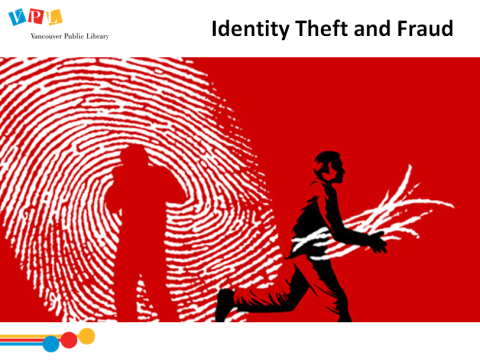 7 minIDENTITY THEFT AND FRAUDAsk:What is identity theft?Answer:When someone gathers enough information about you that they can impersonate you for illegal purposes.Ask:What happens when those interested in using our information for fraudulent purposes gather enough information about us?Possible answers:Access your bank accounts or open new onesApply for loans, credit cards & goods and servicesMake purchasesHide criminal activities Obtain passportsReceive government benefitsWhat kind of information do you think is used for identity theft & fraud?Possible answers:Full name, Address, Date of birthSocial Insurance NumberMother's maiden nameUsernames and passwords for online servicesDriver's license number, other ID numbersPersonal identification numbers (PIN)Credit card informationBank account numbersSignatureExplain  that often the information people are looking for is the answer to your “security questions” How might people gather this kind of information?Possible answers:From our social media posts/commentsBy sending us fake emails prompting us to login and input our personal information at fake sites (i.e. fake Paypal, eBay, bank, Apple store sites etc.).Listen to trainerAsk questionsIdentify sensitive digital information for security purposes in personal and professional contextsRecognize and critique government and corporate digital surveillance, the motivations and the basic legal issues involvedRecognize digital crimes 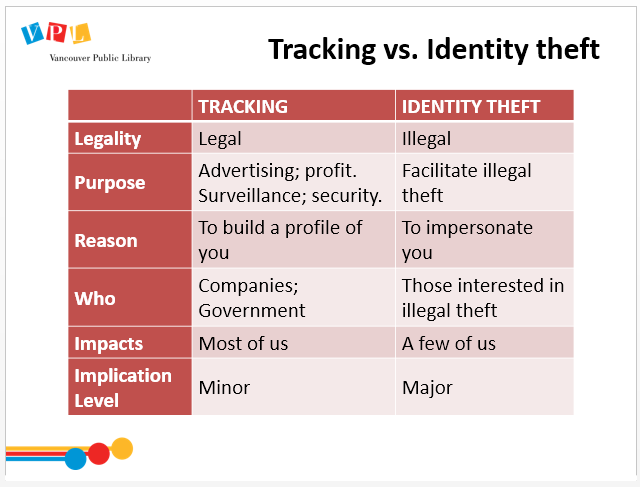 4 minTRACKING VS IDENTITY THEFTReview slideAsk :What is tracking, and how is it different than identity theft?Tracking is legal, identity theft is illegalTracking is done for surveillance or profit, identity theft is done to facilitate illegal theft and other illegal activitiesTracking does not try to impersonate you, instead gathers information about your behaviour online to build a profile about youWho is likely to track you? What are their motivations?Government agencies -> security, data collectionCompanies -> sell your data to advertisers, or make targeted ads themselvesBrowsers or search engines, to optimize your experience, such as remembering passwords, and providing local recommendationsListen to trainerDiscussAsk questionsRecognize and critique government and corporate digital surveillance, the motivations and the basic legal issues involvedRecognize digital crimes 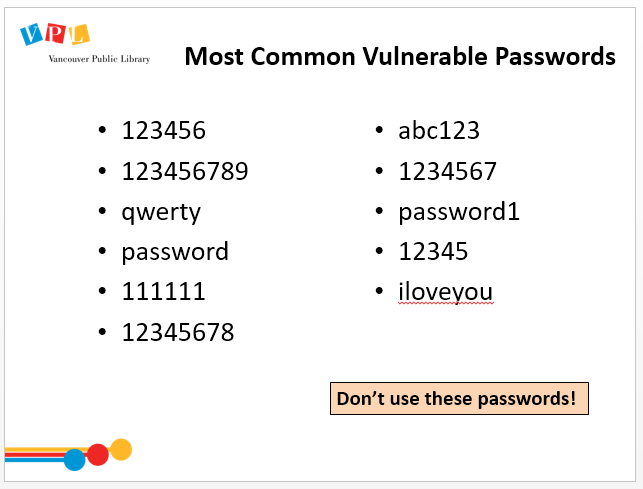 4 minMOST COMMON VULNERABLE PASSWORDSAsk: What do you notice about many of these passwords?  Answers:Sequential or shape-based (keys next to each other)Default passwords that come with a new systemSimple words that are in the dictionarySimple, common phrasesExplain how computer programs can use “brute force” attacks, which involve guessing a lot of passwords really quickly. Ask:What kinds of passwords are these attacks likely to guess?Anything is a “password dictionary”, which includes all dictionary words and common passwordsListen to trainerDiscuss promptsAsk questionsChoose secure and memorable passwords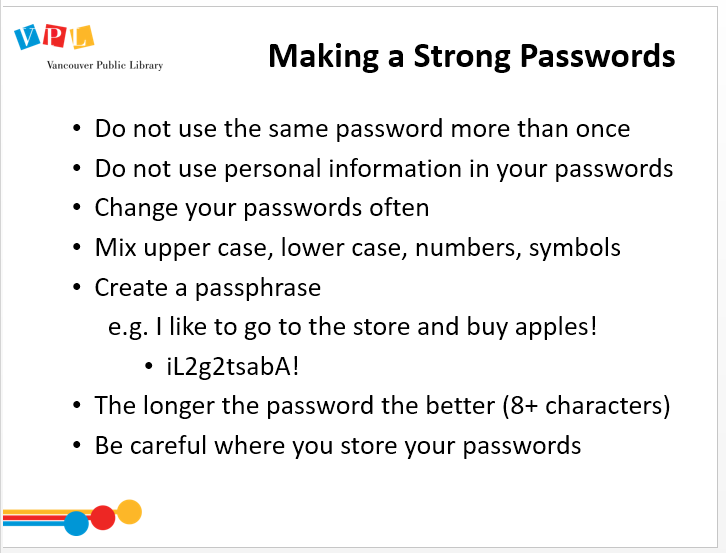 4 minMAKING A STRONG PASSWORDReview slideEmphasize using passphrases[Background reading: Creating Strong Passwords by Surveillance Self-Defense https://ssd.eff.org/en/node/23/ ]Listen to instructorChoose secure and memorable passwords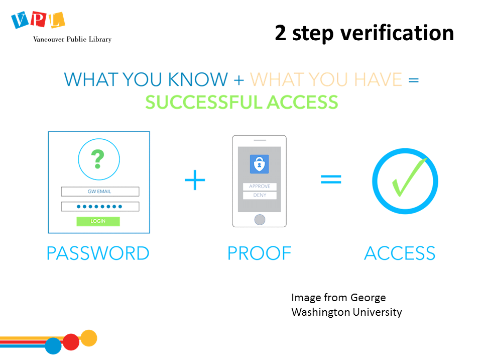 3 min2 STEP VERIFICATIONExplain 2-step verification and how it is one way to increase security to some of your accounts.Creates a two-step process when logging in. i.e. enter a password first, then a secondary piece of information, such as a code sent to you by text.  Offered mainly by email and social media accountsEven if someone has your password, they can’t use it to get into your account unless they also have access to your phone, which hopefully you have locked with a different password.Listen to trainerAsk questionsChoose secure and memorable passwords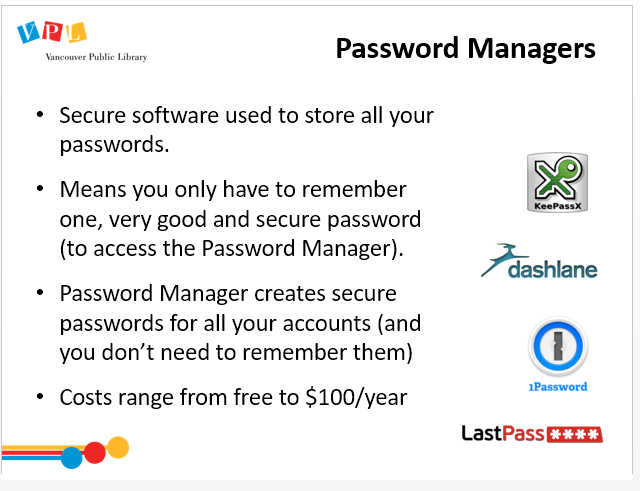 5 minPASSWORD MANAGERSReview slide and explain what a password manager isWriting down the passwords in a secure place (journal in a locked drawer at home) is also a possibility if you don’t want them online. But this makes it hard when you are using multiple devices or are not at home etc.Refer to handout: popular password managers are listed Direct attention to the “Assessing The Security of Your Accounts” chart in the handout and explain to learners that they can tackle this when they get home as a tool to help them assess the security of their passwords to different accounts.Listen to instructorAsk questionsIdentify, select and manage support services for account management as needed (e.g. password managers)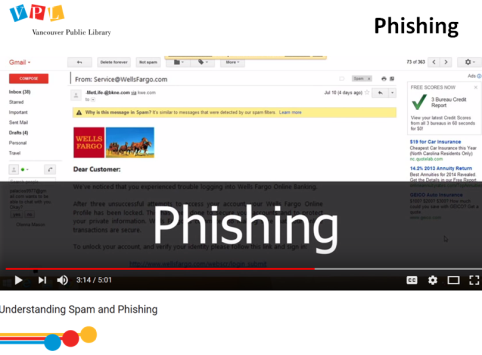 8 minPHISHINGPlay video [5:01]Ask:Any questions or comments about the video?Review content from video.Ask:What are some clues that an email might not be legitimate?Suspicious email addressUnknown sourceSpelling errorsLink within emailDoes not include any information about you in itWhat’s the best way to avoid falling for a phishing email?Do not click links in emails from sources you are unsure ofDo not reply to spam emailsIf it looks like a legitimate organization, find that organizations contact information from another source and contact them directlyWatch videoAsk questionsIdentify sensitive digital information for security purposes in personal and professional contextsRecognize digital crimes Examine and assess the consequences of sharing data online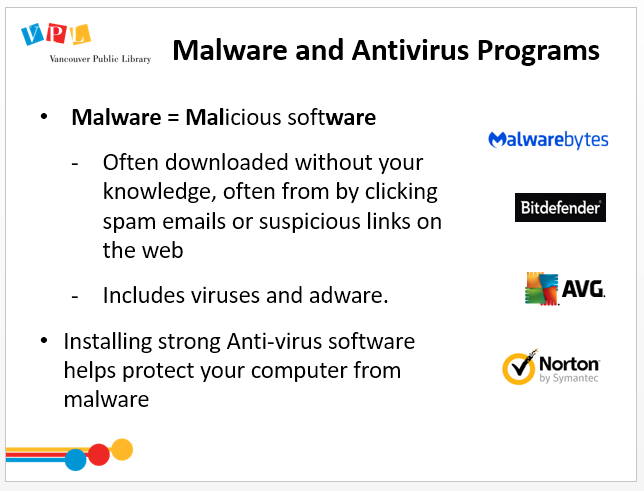 3 minMALWARE AND ANTIVIRUS PROGRAMS
Review slide and explain malware and antivirus softwareMalware is any software designed to damage your computer or gain unauthorized access to your files (can be used to steal data)Antivirus programs and firewalls protect your computer from hackers and viruses online by scanning incoming network traffic to make sure it’s safe. Antivirus software can also scan and remove suspicious files that are already on your machine (see handout)Avoid click suspicious links, downloading anything if you don’t trust the source.ListenAsk questionsRecognize digital crimes 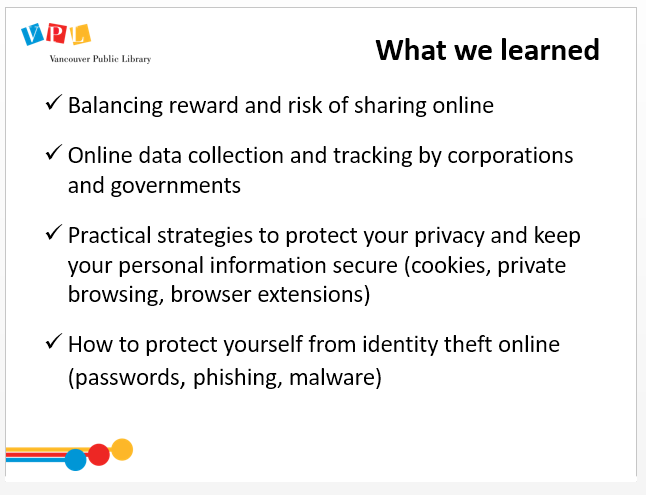 5minDID WE LEARN HOW TO…?Review slide and spend time answering any questions.Ask:Do you have any other questions and/or comments?Refer learners to resources on the handout and remind them to find further resources on VPL research guides.ListenAsk questions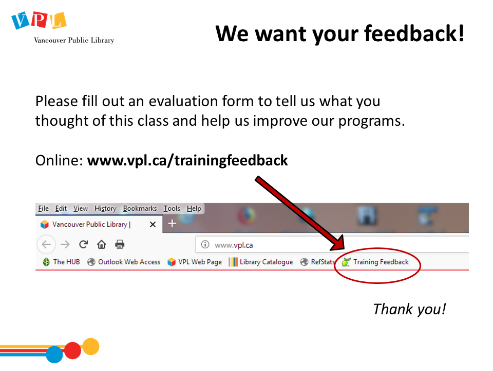 5 minEVALUATION FORMS
Ask them to take some time to fill out the evaluation form. If possible, have them fill out the form online.  If not, provide them with the paper forms.We would like your feedback! Please take some time to fill out an evaluation form to let us know what you enjoyed and what could be improved.There is a bookmark link to the form on all computers. You can also access the link by going to   http://www.vpl.ca/trainingfeedback